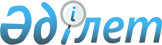 О внесении изменений и дополнений в постановление Правления Национального Банка Республики Казахстан от 29 ноября 2018 года № 307 "Об утверждении Правил осуществления деятельности центрального депозитария"Постановление Правления Национального Банка Республики Казахстан от 26 июля 2019 года № 125. Зарегистрировано в Министерстве юстиции Республики Казахстан 31 июля 2019 года № 19128
      В целях совершенствования нормативных правовых актов Республики Казахстан Правление Национального Банка Республики Казахстан ПОСТАНОВЛЯЕТ:
      1. Внести в постановление Правления Национального Банка Республики Казахстан от 29 ноября 2018 года № 307 "Об утверждении Правил осуществления деятельности центрального депозитария" (зарегистрировано в Реестре государственной регистрации нормативных правовых актов под № 17920, опубликовано 20 декабря 2018 года в Эталонном контрольном банке нормативных правовых актов Республики Казахстан) следующие изменения и дополнения:
      в Правилах осуществления деятельности центрального депозитария, утвержденных указанным постановлением:
      дополнить пунктом 6-1 следующего содержания:
      "6-1. Список акционеров для осуществления выплаты денег по результатам операции, реализованной в соответствии со статьей 25-1 Закона Республики Казахстан от 13 мая 2003 года "Об акционерных обществах" (далее - Закон об акционерных обществах), составляется согласно своду правил центрального депозитария.
      Сведения, указанные в части первой настоящего пункта, представляются центральным депозитарием акционерному обществу (далее – общество), в которое обратилось лицо, указанное в пункте 1 статьи 25-1 Закона об акционерных обществах (далее – крупный акционер), до осуществления сделки по продаже акционерами принадлежащих им акций общества по требованию крупного акционера в соответствии со статьей 25-1 Закона об акционерных обществах.";
      дополнить пунктом 12-1 следующего содержания:
      "12-1. В рамках деятельности по организации торговли ценными бумагами и иными финансовыми инструментами центральный депозитарий осуществляет следующие функции:
      1) эксплуатацию и поддержание интегрированной информационной системы внебиржевого рынка ценных бумаг;
      2) предоставление своим клиентам доступа к интегрированной информационной системе внебиржевого рынка ценных бумаг;
      3) организацию обмена котировками ценных бумаг и иных финансовых инструментов между клиентами центрального депозитария для заключения сделок с ценными бумагами и иными финансовыми инструментами на неорганизованном рынке ценных бумаг;
      4) организацию обмена сообщениями о заключении сделок с ценными бумагами и иными финансовыми инструментами между клиентами центрального депозитария;
      5) иные функции, предусмотренные Законом о рынке ценных бумаг.
      Порядок осуществления центральным депозитарием деятельности по организации торговли ценными бумагами и иными финансовыми инструментами устанавливается сводом правил центрального депозитария.";
      часть первую пункта 16 изложить в следующей редакции:
      "16. В системе учета номинального держания центральный депозитарий открывает лицевые счета следующим юридическим лицам:
      1) обладающим лицензией уполномоченного органа на осуществление кастодиальной деятельности на рынке ценных бумаг;
      2) обладающим лицензией уполномоченного органа на осуществление брокерской деятельности на рынке ценных бумаг;
      3) Национальному Банку Республики Казахстан;
      4) обладающим лицензией уполномоченного органа на осуществление дилерской деятельности на рынке ценных бумаг;
      5) осуществляющим дилерскую деятельность без лицензии в соответствии с законами Республики Казахстан;
      6) иностранным депозитариям и кастодианам;
      7) иностранным расчетным организациям;
      8) единому оператору в сфере учета государственного имущества, определенному в соответствии с законодательством Республики Казахстан о государственном имуществе;
      9) организации, осуществляющей регистрацию сделок с ценными бумагами на территории Международного финансового центра "Астана".";
      подпункты 4) и 5) пункта 18 изложить в следующей редакции:
      "4) субсчет держателя, открываемый на имя клиента депонента и предназначенный для учета финансовых инструментов, принадлежащих определенному клиенту депонента.
      Субсчет держателя, открываемый на лицевом счете юридического лица, указанного в подпунктах 6) и 7) пункта 16 Правил, открывается клиенту данного юридического лица на основании его обращения с указанием имени клиента либо без такового (с отметкой о принадлежности данного счета клиенту юридического лица);
      5) субсчет номинального держателя, открываемый на имя номинального держателя и предназначенный для учета финансовых инструментов, переданных в номинальное держание.
      Субсчет номинального держателя открывается:
      иностранному депозитарию или иностранному кастодиану на их лицевом счете для учета финансовых инструментов, принадлежащих их клиентам;
      номинальному держателю - нерезиденту Республики Казахстан, являющемуся клиентом депонента, в том числе организации, осуществляющей регистрацию сделок с ценными бумагами на территории Международного финансового центра "Астана";
      номинальному держателю - резиденту Республики Казахстан, являющемуся клиентом:
      кастодиана, для учета финансовых инструментов, выпущенных в соответствии с законодательством других государств;
      организации, осуществляющей регистрацию сделок с ценными бумагами на территории Международного финансового центра "Астана", для учета финансовых инструментов, обращающихся на фондовой бирже, функционирующей на территории Международного финансового центра "Астана";";
      часть вторую пункта 20 изложить в следующей редакции:
      "Открытие анонимных лицевых счетов и субсчетов, а также лицевых счетов и субсчетов на вымышленные имена не допускается, за исключением случаев, предусмотренных подпунктом 4) пункта 18 Правил.";
      дополнить главой 3-1 следующего содержания:
      "Глава 3-1. Порядок учета невостребованных денег в системе учета центрального депозитария
      40-1. В случае отсутствия сведений об актуальных реквизитах акционера в системе реестров держателей ценных бумаг, деньги, предназначенные для оплаты голосующих акций общества, приобретенных крупным акционером у остальных акционеров, перечисляются на счет для учета невостребованных денег, открытый в системе учета центрального депозитария.
      В случае отсутствия сведений об актуальных реквизитах акционера у общества или в системе реестров держателей ценных бумаг, выплата дивидендов по простым акциям общества осуществляется в срок не позднее девяноста календарных дней с даты, следующей за датой принятия общим собранием акционеров решения о выплате дивидендов по простым акциям общества, на счет для учета невостребованных денег, открытый в системе учета центрального депозитария.
      В случае отсутствия сведений об актуальных реквизитах акционера у общества или в системе реестров держателей ценных бумаг, выплата дивидендов по привилегированным акциям общества осуществляется в срок не позднее девяноста дней после даты составления списка акционеров, имеющих право получения дивидендов, на счет для учета невостребованных денег, открытый в системе учета центрального депозитария.
      40-2. Учет денег, предназначенных для оплаты голосующих акций общества, приобретенных крупным акционером у остальных акционеров согласно статье 25-1 Закона об акционерных обществах, и денег, предназначенных для выплаты дивидендов акционерам, о которых отсутствуют актуальные сведения у общества и (или) в системе реестров держателей ценных бумаг, осуществляется в системе учета центрального депозитария раздельно по каждому лицу.
      40-3. Для оплаты голосующих акций общества, приобретенных крупным акционером у остальных акционеров, не имеющих актуальных реквизитов, согласно статье 25-1 Закона об акционерных обществах, данное лицо одновременно подает центральному депозитарию приказ на выкуп акций общества и переводит необходимую сумму денег на счет для учета невостребованных денег, открытый в системе учета центрального депозитария.
      К приказу, указанному в части первой настоящего пункта, прилагается документ, подтверждающий цену продажи акционерами принадлежащих им голосующих акций крупному акционеру, определенную в соответствии с пунктом 4 статьи 25-1 Закона об акционерных обществах.
      40-4. До осуществления регистрации сделки по продаже акционерами, по которым отсутствуют сведения об актуальных реквизитах, принадлежащих им голосующих акций общества по требованию крупного акционера в соответствии со статьей 25-1 Закона об акционерных обществах, центральный депозитарий проводит сверку суммы денег, зачисленных на счет для учета невостребованных денег, открытый в системе учета центрального депозитария, с информацией, содержащейся в соответствующем приказе крупного акционера. 
      При выявлении расхождения сумм, указанных в части первой настоящего пункта, крупный акционер в течение 1 (одного) рабочего дня со дня получения уведомления от центрального депозитария о данном расхождении, вносит необходимую корректировку в приказ либо переводит недостающую сумму денег на счет для учета невостребованных денег, открытый в системе учета центрального депозитария.
      В случае если сумма денег, предназначенных для оплаты голосующих акций общества, приобретенных крупным акционером у остальных акционеров в соответствии со статьей 25-1 Закона об акционерных обществах, больше требуемой суммы, то такая разница возвращается крупному акционеру на его банковский счет.
      40-5. В случае если центральный депозитарий не оказывает эмитенту услуги платежного агента, эмитент в течение срока, предусмотренного частями второй и третьей пункта 40-1 Правил, направляет центральному депозитарию согласно форме, утвержденной внутренним документом центрального депозитария, сведения об акционерах, которым не выплачены дивиденды ввиду отсутствия сведений об их актуальных реквизитах в обществе или системе реестров держателей ценных бумаг, а также осуществляет перевод денег, предназначенных для выплаты дивидендов акционерам, о которых отсутствуют сведения об их актуальных реквизитах у общества и (или) в системе реестров держателей ценных бумаг, на счет для учета невостребованных денег, открытый в системе учета центрального депозитария.
      Центральный депозитарий осуществляет сверку полученных от эмитента сведений об акционерах, которым не выплачены дивиденды, с информацией из системы учета центрального депозитария, а также сверяет сумму денег, поступивших от эмитента на счет для учета невостребованных денег, открытый в системе учета центрального депозитария, с суммой денег, указанной в предоставленных данным эмитентом сведениях.
      При отсутствии расхождений по итогам сверки, проведенной центральным депозитарием согласно части второй настоящего пункта, центральный депозитарий принимает платежное поручение эмитента, вносит соответствующие сведения в систему учета центрального депозитария и одновременно направляет эмитенту отчет об исполнении данных операций.
      В случае выявления расхождения сумм, указанных в части второй настоящего пункта, данная информация сообщается эмитенту для принятия корректирующих мер.
      40-6. В случае если центральный депозитарий оказывает эмитенту услуги платежного агента, операция по переводу денег, предназначенных для выплаты дивидендов акционерам, о которых отсутствуют сведения об их актуальных реквизитах у общества и (или) в системе реестров держателей ценных бумаг, на счет для учета невостребованных денег, открытый в системе учета центрального депозитария, осуществляется в соответствии с постановлением Правления Национального Банка Республики Казахстан от 2 декабря 2003 года № 409 "Об утверждении Правил осуществления деятельности платежного агента" (зарегистрированным в Реестре государственной регистрации нормативных правовых актов под № 2632), и сводом правил центрального депозитария.
      Центральный депозитарий осуществляет перевод денег, предназначенных для выплаты дивидендов акционерам, о которых отсутствуют сведения об их актуальных реквизитах в обществе и (или) системе реестров держателей ценных бумаг, на счет для учета невостребованных денег, открытый в системе учета центрального депозитария, а также вносит соответствующие сведения в систему учета центрального депозитария и одновременно направляет эмитенту отчет об исполнении данных операций.
      40-7. Эмитент, при наличии по состоянию на 1 июля 2019 года невыплаченных дивидендов направляет центральному депозитарию согласно форме, утвержденной внутренним документом центрального депозитария, сведения об акционерах, которым не выплачены дивиденды ввиду отсутствия сведений об их актуальных реквизитах, у общества или в системе реестров держателей ценных бумаг, а также осуществляет перевод денег, предназначенных для выплаты акционерам дивидендов, о которых отсутствуют сведения об их актуальных реквизитах в обществе или системе реестров держателей ценных бумаг, на счет для учета невостребованных денег, открытый в системе учета центрального депозитария.
      Центральный депозитарий осуществляет сверку полученных от эмитента сведений об акционерах, которым не выплачены дивиденды, с информацией (при наличии) из системы учета центрального депозитария, а также сверяет сумму денег, поступивших от эмитента на счет для учета невостребованных денег, открытый в системе учета центрального депозитария, с суммой денег, указанной в предоставленных данным эмитентом сведениях.
      При отсутствии расхождений по итогам сверки, проведенной центральным депозитарием согласно части второй настоящего пункта, центральный депозитарий принимает платежное поручение эмитента, вносит соответствующие сведения в систему учета центрального депозитария и одновременно направляет эмитенту отчет об исполнении данных операций.
      В случае выявления расхождения сумм, указанных в части второй настоящего пункта данная информация сообщается эмитенту для принятия корректирующих мер.
      40-8. Сведения о реквизитах лица, которому не выплачены дивиденды ввиду отсутствия сведений о его актуальных реквизитах у общества или в системе реестров держателей ценных бумаг, актуализируются центральным депозитарием на основе обращения самого лица, не позднее операционного дня следующего за днем получения обращения. 
      После актуализации реквизитов лица, которому не выплачены дивиденды ввиду отсутствия сведений о его актуальных реквизитах у общества или в системе реестров держателей ценных бумаг, дивиденды, причитающиеся данному лицу, перечисляются центральным депозитарием на его банковский счет в течение 10 (десяти) календарных дней со дня актуализации реквизитов.
      Центральный депозитарий после осуществления операции, указанной в части второй настоящего пункта вносит соответствующие записи по счету для учета невостребованных денег, открытому в системе учета центрального депозитария, а также направляет лицу, указанному в части первой настоящего пункта и (или) обществу, акционером которого является данное лицо, отчет о проведенной операции, в порядке предусмотренном внутренними документами центрального депозитария.
      40-9. Лицо, у которого крупным акционером выкуплены акции общества согласно статье 25-1 Закона об акционерных обществах, обращается в любое время в центральный депозитарий за выплатой принадлежащих ему денег в порядке, предусмотренном внутренним документом центрального депозитария.
      40-10. Деньги, аккумулированные на счете для учета невостребованных денег, открытом в системе учета центрального депозитария, хранятся на корреспондентском счете центрального депозитария, открытом в Национальном Банке Республики Казахстан.
      40-11. Центральный депозитарий обеспечивает своим имуществом сохранность денег, учитываемых на счете для учета невостребованных денег, открытом в системе учета центрального депозитария.".
      2. Департаменту развития небанковских организаций в установленном законодательством Республики Казахстан порядке обеспечить:
      1) совместно с Юридическим департаментом государственную регистрацию настоящего постановления в Министерстве юстиции Республики Казахстан;
      2) в течение десяти календарных дней со дня государственной регистрации настоящего постановления направление его в электронном виде на казахском и русском языках в Республиканское государственное предприятие на праве хозяйственного ведения "Институт законодательства и правовой информации Республики Казахстан" Министерства юстиции Республики Казахстан;
      3) размещение настоящего постановления на официальном интернет-ресурсе Национального Банка Республики Казахстан после его официального опубликования;
      4) в течение десяти рабочих дней после государственной регистрации настоящего постановления представление в Юридический департамент сведений об исполнении мероприятий, предусмотренных подпунктами 2), 3) настоящего пункта и пунктом 3 настоящего постановления.
      3. Департаменту внешних коммуникаций - Пресс-службе Национального Банка обеспечить в течение десяти календарных дней после государственной регистрации настоящего постановления направление его копии на официальное опубликование в периодические печатные издания.
      4. Контроль за исполнением настоящего постановления возложить на заместителя Председателя Национального Банка Республики Казахстан Биртанова Е.А.
      5. Настоящее постановление вводится в действие с 1 июля 2019 года и подлежит официальному опубликованию.
					© 2012. РГП на ПХВ «Институт законодательства и правовой информации Республики Казахстан» Министерства юстиции Республики Казахстан
				
      Председатель
Национального Банка

Е. Досаев
